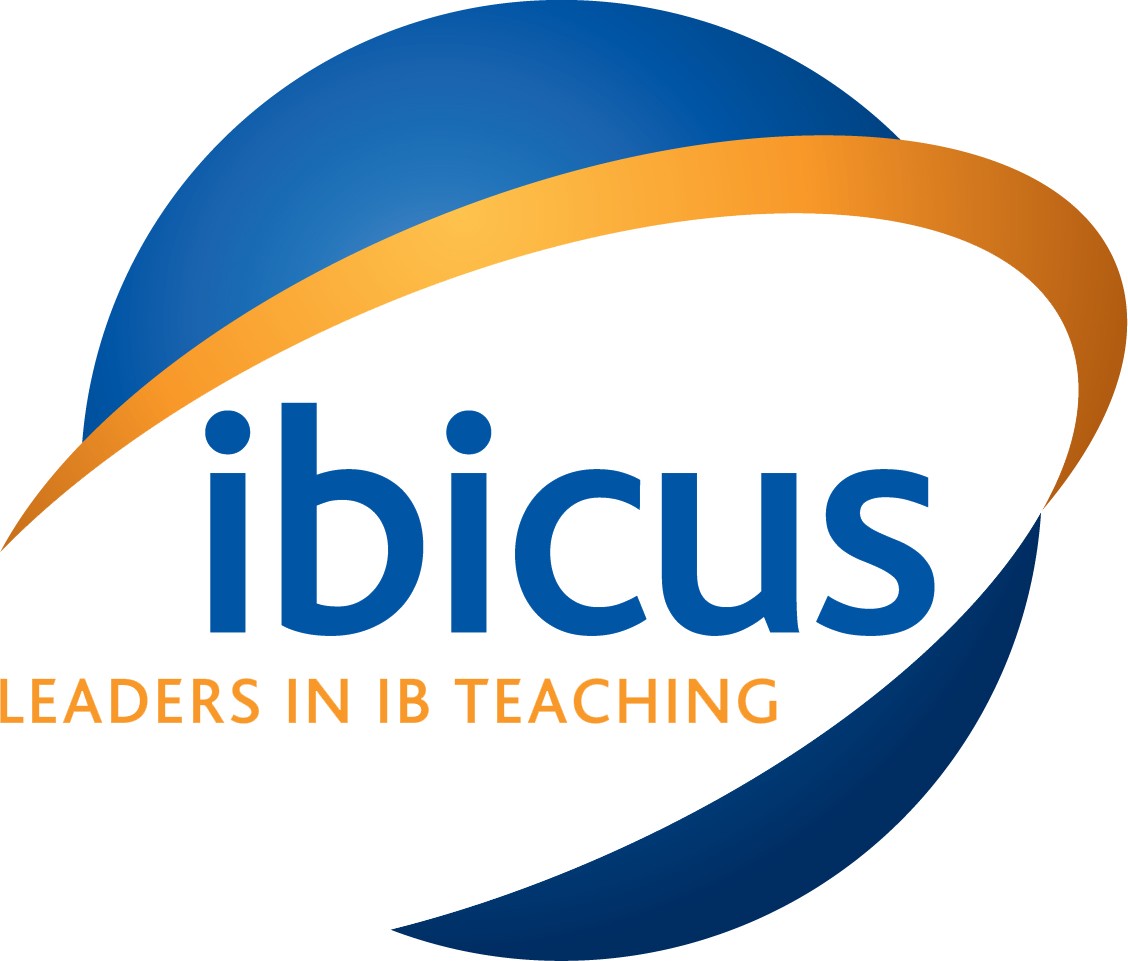 Ibicus Europe Ltd IB Teacher WorkshopsInternational School Prague, Czech Republic 22-24 February 2018To Whom It May ConcernIbicus Europe Ltd hereby certifies thatCurrently employed at NAME OF EMPLOYER, who are sponsoring their participation at the International Baccalaureate Teacher Training Workshops administered by Ibicus at International School Prague, Prague, on 22-24 Feb 2018.Ibicus Europe Ltd is grateful for all assistance given to NAME in obtaining an entry visa to the Czech Republic.Dated ../../....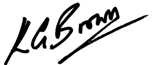 Kevin BrownDirector, Ibicus Europe Limited, 84 Arthur Road, London SW19 7DT, UK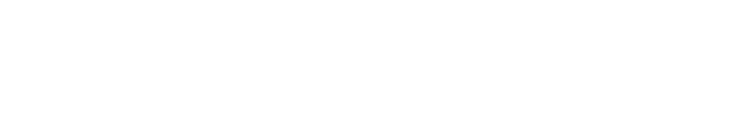 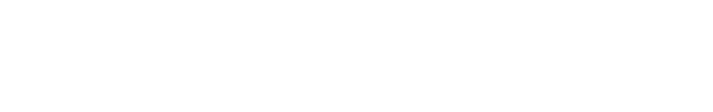 Telephone +44 20 8946 0742 / +44 7785 503493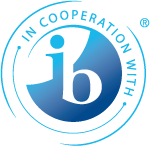 FULL NAMEGenderMale    /    FemalePresent CitizenshipDate and Place of BirthPresent Country of ResidencePassport NumberPassport Place of IssuePassport Expiry DateOccupation